Številka: Datum:   8. 11. 2021OBČINA KOMENOBČINSKI SVETZadeva:	Predlog sklepa o določitvi vrednosti točke za obračun občinskih taks za leto 2022Na podlagi 30. člena Statuta Občine Komen (Uradni list RS 80/09, 39/14, 39/16) vam v obravnavo in sprejem pošiljam predlog sklepa o določitvi vrednosti točke za obračun občinskih taks za leto 2022.Pravna podlaga:Pravna podlaga za sprejem sklepa o določitvi vrednosti točke za obračun občinskih taks za leto 2021 je:29. člen Zakona o lokalni samoupravi (Uradni list RS, št. 94/07 – uradno prečiščeno besedilo, 76/08, 79/09, 51/10, 40/12 – ZUJF, 14/15 – ZUUJFO, 11/18 – ZSPDSLS-1, 30/18, 61/20 – ZIUZEOP-A in 80/20 – ZIUOOPE),16. člen Statuta Občine Komen (Uradni list RS, št. 80/09, 39/14, 39/16);Odlok o občinskih taksah v Občini Komen (Uradni list RS, št. 53/07),Odlok o oglaševanju v Občini Komen (Uradni list RS, št. 24/18).Obrazložitev:Občinski svet Občine Komen je 30. 5. 2007 sprejel Odlok o občinskih taksah v Občini Komen (Uradni list RS, št. 53/07) in 4. 4. 2018 Odlok o oglaševanju v Občini Komen (Uradni list RS, št. 24/18). Oba odloka predvidevata, da občinski svet sprejme vrednost točke za obračun občinskih taks ob koncu tekočega leta za naslednje leto.Odloka določata obveznost plačevanja občinskih taks, vrsto in višino taks, določeni so zavezanci za plačilo taks ter postopek odmere, obračuna in plačevanja taks. Občinske takse so z odlokoma določene za primere, za katere se je plačilo takse opredelilo v skladu z določili Zakona o financiranju občin (Uradni list RS, št. 123/06, 57/08, 36/11, 14/15 – ZUUJFO, 71/17, 21/18 – popr. in 80/20 – ZIUOOPE in 189/20 - ZFRO). S tem je vzpostavljena zakonita pravna podlaga za pridobivanje izvirnega prihodka občine kot nadomestila zaradi uporabe javnih površin in javnih mest, in sicer za uporabo naslednjih predmetov in storitev:uporabo javnih površin za prirejanje razstav in zabavnih prireditev,oglaševanje na javnih mestih,parkiranje na javnih površinah,uporabo javnega prostora za kampiranje,druge oblike uporabe javne površine.Občinske takse za posamezne namene so določene v točkah in se odmerjajo po taksni tarifi, ki je kot posebni del, sestavni del Odloka o občinskih taksah v Občini Komen, skladno s sprejeto vrednostjo točke. Tudi takse za oglaševanje so v skladu z Odlokom o oglaševanju v Občini Komen in navodilih o izvajanju oglaševanja določene v točkah, vrednost katere določi občinski svet.Drugi odstavek 6. člena Odloka o občinskih taksah v Občini Komen določa, da vrednost točke za obračun občinskih taks sprejme s sklepom občinski svet do konca koledarskega leta za naslednje leto. Tretji odstavek 13. člena Odloka o oglaševanju v Občini Komen določa, da vrednost točke določi občinski svet občine s sklepom vsako leto ob koncu leta za prihodnje leto.Trenutno veljavna vrednost točke (za leto 2021) za obračun občinskih taks (tako po Odloku o občinskih taksah v Občini Komen, kot tudi po Odloku o oglaševanju v Občini Komen) znaša 0,0614 EUR in jo je s sklepom določil Občinski svet na svoji 7. dopisni seji dne 27. 11. 2020, pri tem pa je bila upoštevana stopnja rasti cen življenjskih potrebščin od začetka novembra 2019 do konca oktobra 2020. Občinske takse in takse za oglaševanje imajo trenutno določeno enako vrednost točke, zato je, zaradi preglednosti in jasnosti pri uporabnikih predmetov in storitev, smiselno, da se enaka vrednost obeh taks ohrani tudi v bodoče.Po ustaljeni praksi se za izhodišče določitve nove vrednosti točke predlaga preračun s stopnjo inflacije v obdobju od prejšnje uskladitve, do najbolj sveže objavljenih podatkov (od začetka novembra 2020 do konca oktobra 2021). Inflacija označuje rast ravni cen na splošno, stopnja rasti inflacije pa prikazuje spremembo ravni cen. V Sloveniji se za merilo inflacije uporablja indeks cen življenjskih potrebščin, s katerim merimo spremembe drobnoprodajnih cen izdelkov in storitev glede na sestavo izdatkov, ki jih domače prebivalstvo namenja za nakupe predmetov končne porabe doma in v tujini. Stopnja inflacije za obdobje od začetka novembra 2020 do konca oktobra 2021 znaša 3,0% (vir: Statistični urad Republike Slovenije).V skladu z ugotovljeno stopnjo inflacije predlagam, da nova vrednost točke za obračun občinskih taks in taks za oglaševanje v letu 2022 znaša 0,0632 EUR.Glede na navedeno predajam Občinskemu svetu v obravnavo priloženi predlog sklepa o določitvi vrednosti točke za obračun občinskih taks in taks za oglaševanje za leto 2022 ter predlagam, da ga Občinski svet sprejme.Pripravil:Uroš Skok								 mag. Erik Modic		županPriloge:predlog sklepastopnja inflacije (vir: Statistični urad Republike Slovenije)Številka: 			Datum: 		Na podlagi 16. člena Statuta Občine Komen (Ur.l. RS 80/09, 39/14, 39/16) je občinski svet Občine Komen na svoji _____. redni seji, dne ______ sprejel naslednjiSKLEPVrednost točke za obračun taks za leto 2022 znaša 0,0632 EUR.Vrednost točke za obračun občinskih taks za oglaševanje za leto 2022 znaša 0,0632 EUR.Ta sklep prične veljati naslednji dan po objavi v Uradnem listu Republike Slovenije, uporabljati pa se začne 1. januarja 2022.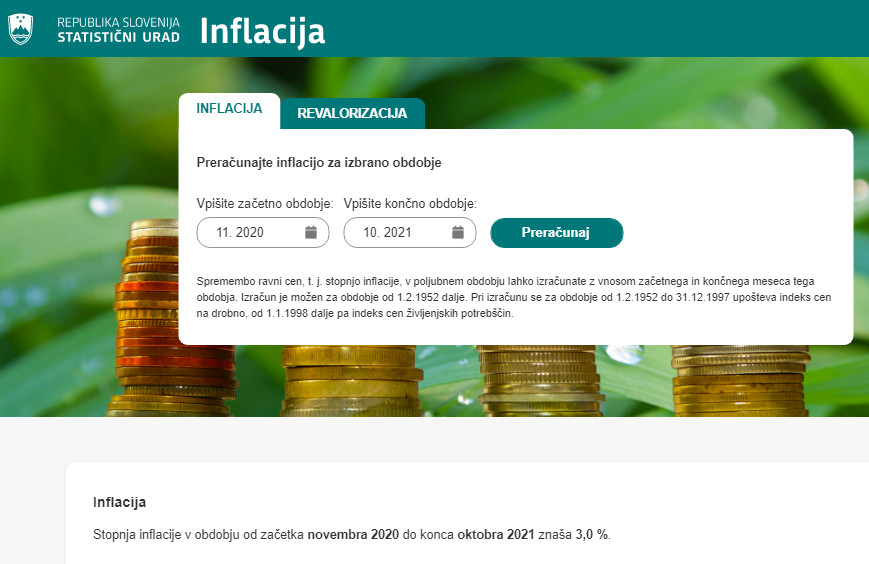 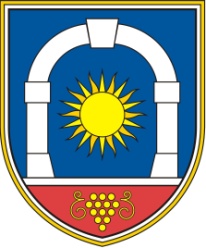 Občina KomenObčinski svetKomen 866223 Komenmag. Erik Modicžupan